GENEL HÜKÜMLERMADDE 1- Bu sözleşme,  3308  sayılı  Mesleki  Eğitim  Kanununa  uygun  olarak, mesleki ve teknik eğitim yapan program öğrencilerinin işletmelerde yapılacak iş yeri stajının esaslarını düzenlemek amacıyla Fakülte Dekanlığı/Yüksekokul Müdürlüğü veya Meslek Yüksekokulu Müdürlüğü, işveren ve öğrenci arasında imzalanır.MADDE 2-   Üç nüsha olarak düzenlenen ve taraflarca imzalanan bu sözleşmenin, bir nüshası Fakülte Dekanlığı/Yüksekokul Müdürlüğü veya Meslek Yüksekokulu Müdürlüğünde, bir nüshası işletmede, bir nüshası öğrencide bulunur.MADDE  3-  İşletmelerde  iş  yeri  stajı,  ………………….  Üniversitesi  akademik takvimine göre planlanır ve yapılır.MADDE  4- Öğrencilerin iş yeri stajı sırasında, iş yeri kusurundan dolayı meydana gelebilecek iş kazaları ve meslek hastalıklarından işveren /işveren vekili sorumludur.MADDE 5- İşletmelerde iş yeri stajı, ………………….. Üniversitesi Öğrenci Staj Yönetmeliği,  ilgili  birimin  Staj  Yönergesi   ve  3308   sayılı   Mesleki   Eğitim   Kanunu hükümlerine  göre yürütülür.MADDE 6-  …………… Üniversitesi akademik takvimine uygun olarak stajın başladığı tarihten itibaren yürürlüğe girmek üzere taraflarca imzalanan bu sözleşme, öğrencilerin iş yeri stajını tamamladığı tarihe kadar geçerlidir.SÖZLEŞMENİN FESHİMADDE 7- Sözleşme;a.   İş yerinin çeşitli sebeplerle kapatılması,b.  İş	yeri   sahibinin   değişmesi   halinde   yeni   iş   yerinin   aynı   mesleği/üretimisürdürememesi,c. Öğrencilerin  Yükseköğretim  Kurumları  Öğrenci  Disiplin  Yönetmeliği hükümlerine göre uzaklaştırma  cezası aldığı sürece veya çıkarma  cezası alarak ilişiğinin kesilmesi durumunda sözleşme feshedilir.ÜCRET VE İZİNMADDE 8- 3308 sayılı Kanun'un 25 inci maddesi birinci fıkrasına göre öğrencilere, işletmelerde iş yeri eğitimi devam ettiği sürece yürürlükteki aylık asgari ücret net tutarının, yirmi  ve  üzerinde  personel  çalıştıran  iş  yerlerinde  %30’undan,  yirmiden  az  personel çalıştıran  iş  yerlerinde  %15’inden   az  olmamak   üzere  ücret  ödenir.  Ücret  başlangıçta …………………TL’dir. Öğrenciye ödenecek ücret, her türlü vergiden muaftır.Asgari ücrette yıl içinde artış olması hâlinde, bu artışlar aynı oranda öğrencilerin ücretlerine yansıtılır.MADDE  9-  Öğrencilerin,  biriminin  Staj  Yönergesinde  yer  alan  devam zorunluluğunu yerine getirmeleri gerekir.SİGORTAMADDE 10- Öğrenciler, bu sözleşmenin akdedilmesiyle işletmelerde iş yeri stajına devam ettikleri sürece 5510 sayılı Sosyal Sigortalar Kanunu’nun 4’üncü maddesinin birinci fıkrasının    (a)    bendine    göre    iş    kazası    ve    meslek    hastalığı    sigortası,    Fakülte Dekanlığı/Yüksekokul Müdürlüğü veya Meslek Yüksekokulu Müdürlüğünce yaptırılır.MADDE 11- Fakülte Dekanlığı/Yüksekokul Müdürlüğü veya Meslek Yüksekokulu Müdürlüğünce ödenmesi gereken sigorta primleri, Sosyal Güvenlik Kurumunun belirlediği oranlara göre, Sosyal Güvenlik Kurumuna ödenir veya bu Kurumun hesabına aktarılır.MADDE 12- Sigorta ve  prim  ödemeyle  ilgili 	belgeler, Fakülte Dekanlığı/Yüksekokul Müdürlüğü veya Meslek Yüksekokulu Müdürlüğünce  saklanır.ÖĞRENCİNİN DİSİPLİN, DEVAM VE BAŞARI DURUMUMADDE 13- Öğrenciler,  iş yeri stajı için işletmelere  devam etmek zorundadırlar. İşletmelerde iş yeri stajına mazeretsiz olarak devam etmeyen öğrencilerin ücretleri kesilir. Bu konuda işletmeler yetkilidir.MADDE 14- İşletme yetkilileri, mazeretsiz olarak üç (3) iş günü iş yeri stajına gelmeyen öğrenciyi, en geç beş (5) iş günü içinde Fakülte Dekanlığı/Yüksekokul Müdürlüğü veya Meslek Yüksekokulu Müdürlüğüne bildirir.MADDE 15- Öğrencilerin işletmelerde disiplin soruşturmasını gerektirecek davranışlarda bulunmaları halinde, bu durum işletme tarafından Fakülte Dekanlığı/Yüksekokul Müdürlüğü veya Meslek Yüksekokulu Müdürlüğüne yazılı olarak bildirilir. Disiplin işlemi, Fakülte Dekanlığı/Yüksekokul Müdürlüğü veya Meslek Yüksekokulu  Müdürlüğü  tarafından  Yükseköğretim  Kurumları  Öğrenci  Disiplin Yönetmeliği hükümlerine göre yürütülür. Sonuç, işletmeye yazılı olarak bildirilir.MADDE 16- İşletmelerde iş yeri stajı yapan öğrencilerin başarı durumu, …………………   Üniversitesi   Öğrenci   Staj   Yönetmeliği   ile   ilgili   birimin   Staj   Yönergesi hükümlerine  göre belirlenir.TARAFLARIN DİĞER GÖREV VE SORUMLULUKLARIMADDE 17- İş yeri stajı yaptıracak işletmelerin sorumlulukları:a.   Öğrencilerin işletmedeki iş yeri stajını …………………….. Üniversitesi akademik takvimine uygun olarak yaptırmak.b.   İş	yeri	stajının,	Fakülte	Dekanlığı/Yüksekokul	Müdürlüğü	veya	MeslekYüksekokulu Staj ve Eğitim Uygulama Kurullarınca belirlenen yerde yapılmasını sağlamak,c.   İş yeri stajı yapılacak programlarda, öğrencilerin İş Yeri stajından sorumlu olmak üzere, yeter sayıda eğitim personelini görevlendirmek,d.  İşletmede iş yeri stajı yapan öğrencilere, 3308 sayılı Kanunun 25 inci maddesi birinci fıkrasına göre ücret miktarı, ücret artışı vb. konularda iş yeri stajı sözleşmesi imzalamak,e. Öğrencilerin  devam  durumlarını  izleyerek  devamsızlıklarını  ve  hastalık izinlerini, süresi içinde ilgili program başkanlarına iletilmek üzere Fakülte Dekanlığı/Yüksekokul Müdürlüğü /Meslek Yüksekokulu Müdürlüğüne bildirmek,f.   Öğrencilerin stajına ait bilgileri içeren formlarını, staj bitiminde kapalı zarf içinde ilgili  Fakülte  Dekanlığı/Yüksekokul  Müdürlüğü/Meslek  Yüksekokulu  Müdürlüğüne göndermek,g. İş  yeri  stajında  öğrencilere  devamsızlıktan  sayılmak  ve  mevzuatla  belirlenenazami devamsızlık süresini geçmemek üzere, ücretsiz mazeret izni vermek,h.   İş yeri stajı başladıktan sonra personel sayısında azalma olması durumunda da staja başlamış olan öğrencileri, iş yeri stajı tamamlanıncaya kadar işletmede staja devam ettirmek,i.   Öğrencilerin iş kazaları ve meslek hastalıklarından korunması için gerekli önlemlerialmak ve tedavileri için gerekli işlemleri yapmak.MADDE    18-       Fakülte   Dekanlığı/Yüksekokul   Müdürlüğü   veya   MeslekYüksekokulu Müdürlüklerinin görev ve sorumlulukları:a.   İşletmede iş yeri stajı yapan öğrenciye, 3308 sayılı Kanunun 25 inci maddesi birinci  fıkrasına  göre  öğrencilerle  birlikte  işletmelerle  ücret  miktarı,  ücret  artışı  vb. konularda iş yeri eğitimi sözleşmesi imzalamak.b.   İş yeri stajı yapılacak programlarda öğrencilerin işletmede yaptıkları etkinliklerleilgili formların staj başlangıcında işletmelere verilmesini sağlamak,c.   İşletmelerdeki iş yeri stajının işletme tarafından görevlendirilecek eğitici personel tarafından yapılmasını sağlamak,d.   İşletmelerdeki  iş yeri stajının, ilgili meslek alanlarına  uygun olarak yapılmasını sağlamak,e. Öğrencilerin  ücretli  ve  ücretsiz  mazeret  izinleriyle  devam-devamsızlık durumlarının izlenmesini sağlamak,f.   İşletmelerde  iş  yeri  stajı  yapan  öğrencilerin  sigorta  primlerine  ait  işlemleriYönetmelik esaslarına göre yürütmek,g.   İşletmelerde yapılan iş yeri stajında amaçlanan hedeflere ulaşılması için işletme yetkilileriyle iş birliği yaparak gerekli önlemleri almak,MADDE 19-    İş yeri eğitimi gören öğrencilerin görev ve sorumlulukları:a.   İş yerinin şartlarına ve çalışma düzenine uymak,b.   İş yerine ait özel bilgileri üçüncü şahıslara iletmemek,c.   Sendikal etkinliklere katılmamak,d.   İş yeri stajına düzenli olarak devam etmek,e.   İş yeri stajı dosyasını tutmak ve ilgili formları doldurmak.DİĞER HUSUSLARMADDE 20- İşletmelerde iş yeri stajı yapan öğrenciler hakkında bu sözleşmede yer almayan diğer hususlarda, ilgili mevzuat hükümlerine göre işlem yapılır.MADDE 21- İşletme tarafından öğrenciye aşağıdaki sosyal haklar sağlanacaktır:          a.   …………………………………………………………………………….…….. 				b.   …………………………………………………………………………..………. 				c. …………………………………………………………………………………… 				d. …………………………………………………………………………………… 				e.   ……………………………………………………………………………………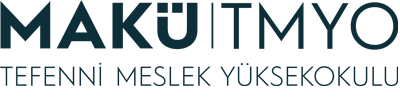 T.C.BURDUR MEHMET AKİF ERSOY ÜNİVERSİTESİ TEFENNİ MESLEK YÜKSEKOKULU İŞLETMELERDE İŞ YERİ STAJ SÖZLEŞMESİT.C.BURDUR MEHMET AKİF ERSOY ÜNİVERSİTESİ TEFENNİ MESLEK YÜKSEKOKULU İŞLETMELERDE İŞ YERİ STAJ SÖZLEŞMESİT.C.BURDUR MEHMET AKİF ERSOY ÜNİVERSİTESİ TEFENNİ MESLEK YÜKSEKOKULU İŞLETMELERDE İŞ YERİ STAJ SÖZLEŞMESİT.C.BURDUR MEHMET AKİF ERSOY ÜNİVERSİTESİ TEFENNİ MESLEK YÜKSEKOKULU İŞLETMELERDE İŞ YERİ STAJ SÖZLEŞMESİT.C.BURDUR MEHMET AKİF ERSOY ÜNİVERSİTESİ TEFENNİ MESLEK YÜKSEKOKULU İŞLETMELERDE İŞ YERİ STAJ SÖZLEŞMESİT.C.BURDUR MEHMET AKİF ERSOY ÜNİVERSİTESİ TEFENNİ MESLEK YÜKSEKOKULU İŞLETMELERDE İŞ YERİ STAJ SÖZLEŞMESİT.C.BURDUR MEHMET AKİF ERSOY ÜNİVERSİTESİ TEFENNİ MESLEK YÜKSEKOKULU İŞLETMELERDE İŞ YERİ STAJ SÖZLEŞMESİT.C.BURDUR MEHMET AKİF ERSOY ÜNİVERSİTESİ TEFENNİ MESLEK YÜKSEKOKULU İŞLETMELERDE İŞ YERİ STAJ SÖZLEŞMESİT.C.BURDUR MEHMET AKİF ERSOY ÜNİVERSİTESİ TEFENNİ MESLEK YÜKSEKOKULU İŞLETMELERDE İŞ YERİ STAJ SÖZLEŞMESİT.C.BURDUR MEHMET AKİF ERSOY ÜNİVERSİTESİ TEFENNİ MESLEK YÜKSEKOKULU İŞLETMELERDE İŞ YERİ STAJ SÖZLEŞMESİFOTOĞRAFFOTOĞRAFÖĞRENCİNİNÖĞRENCİNİNÖĞRENCİNİNÖĞRENCİNİNÖĞRENCİNİNÖĞRENCİNİNÖĞRENCİNİNÖĞRENCİNİNÖĞRENCİNİNÖĞRENCİNİNÖĞRENCİNİNÖĞRENCİNİNÖĞRENCİNİNÖĞRENCİNİNT.C. Kimlik NumarasıT.C. Kimlik NumarasıAdı SoyadıAdı SoyadıÖğrenci NumarasıÖğrenci NumarasıÖğretim YılıÖğretim YılıÖğretim YılıÖğretim YılıE-posta AdresiE-posta AdresiTelefon NumarasıTelefon NumarasıTelefon NumarasıTelefon Numarasıİkametgâh Adresiİkametgâh AdresiSTAJ YAPILAN İŞYERİNİNSTAJ YAPILAN İŞYERİNİNSTAJ YAPILAN İŞYERİNİNSTAJ YAPILAN İŞYERİNİNSTAJ YAPILAN İŞYERİNİNSTAJ YAPILAN İŞYERİNİNSTAJ YAPILAN İŞYERİNİNSTAJ YAPILAN İŞYERİNİNSTAJ YAPILAN İŞYERİNİNSTAJ YAPILAN İŞYERİNİNSTAJ YAPILAN İŞYERİNİNSTAJ YAPILAN İŞYERİNİNSTAJ YAPILAN İŞYERİNİNSTAJ YAPILAN İŞYERİNİNAdıAdıAdresiAdresiÜretim/Hizmet AlanıÜretim/Hizmet AlanıTelefon NumarasıTelefon NumarasıFaks NumarasıFaks NumarasıFaks NumarasıE-posta AdresiE-posta AdresiWeb AdresiWeb AdresiWeb AdresiSTAJINSTAJINSTAJINSTAJINSTAJINSTAJINSTAJINSTAJINSTAJINSTAJINSTAJINSTAJINSTAJINSTAJINBaşlama TarihiBaşlama Tarihi…/.../2020…/.../2020Bitiş TarihiBitiş TarihiBitiş Tarihi…/.../2020SüresiSüresiSüresiSüresiSüresi30 işgünüStajGünleriPazartesiSalıSalıÇarşambaÇarşambaÇarşambaPerşembeCumaCumaCumaCumaCumaStajGünlerixxxxxxxxxxxxİŞVEREN VEYA YETKİLİNİNİŞVEREN VEYA YETKİLİNİNİŞVEREN VEYA YETKİLİNİNİŞVEREN VEYA YETKİLİNİNİŞVEREN VEYA YETKİLİNİNİŞVEREN VEYA YETKİLİNİNİŞVEREN VEYA YETKİLİNİNİŞVEREN VEYA YETKİLİNİNİŞVEREN VEYA YETKİLİNİNİŞVEREN VEYA YETKİLİNİNİŞVEREN VEYA YETKİLİNİNİŞVEREN VEYA YETKİLİNİNİŞVEREN VEYA YETKİLİNİNİŞVEREN VEYA YETKİLİNİNAdı SoyadıAdı SoyadıAdı SoyadıTarih, İmza ve KaşeTarih, İmza ve KaşeTarih, İmza ve KaşeTarih, İmza ve KaşeTarih, İmza ve KaşeGöreviGöreviGöreviTarih, İmza ve KaşeTarih, İmza ve KaşeTarih, İmza ve KaşeTarih, İmza ve KaşeTarih, İmza ve KaşeE-posta AdresiE-posta AdresiE-posta AdresiTarih, İmza ve KaşeTarih, İmza ve KaşeTarih, İmza ve KaşeTarih, İmza ve KaşeTarih, İmza ve KaşeTarih, İmza ve KaşeTarih, İmza ve KaşeTarih, İmza ve KaşeTarih, İmza ve KaşeTarih, İmza ve KaşeÖĞRENCİNİNÖĞRENCİNİNÖĞRENCİNİNÖĞRENCİNİNÖĞRENCİNİNÖĞRENCİNİNÖĞRENCİNİNÖĞRENCİNİNÖĞRENCİNİNÖĞRENCİNİNÖĞRENCİNİNÖĞRENCİNİNÖĞRENCİNİNÖĞRENCİNİNAdıAdıNüfusa Kayıtlı Olduğu İlNüfusa Kayıtlı Olduğu İlNüfusa Kayıtlı Olduğu İlNüfusa Kayıtlı Olduğu İlNüfusa Kayıtlı Olduğu İlNüfusa Kayıtlı Olduğu İlSoyadıSoyadıİlçeİlçeİlçeİlçeİlçeİlçeBaba AdıBaba AdıMahalle-KöyMahalle-KöyMahalle-KöyMahalle-KöyMahalle-KöyMahalle-KöyAna AdıAna AdıCilt NoCilt NoCilt NoCilt NoCilt NoCilt NoDoğum YeriDoğum YeriAile Sıra NoAile Sıra NoAile Sıra NoAile Sıra NoAile Sıra NoAile Sıra NoDoğum TarihiDoğum TarihiSıra NoSıra NoSıra NoSıra NoSıra NoSıra NoT.C.Kimlik NoT.C.Kimlik NoVerildiği Nüfus DairesiVerildiği Nüfus DairesiVerildiği Nüfus DairesiVerildiği Nüfus DairesiVerildiği Nüfus DairesiVerildiği Nüfus DairesiNüfus Cüzdanı Seri NoNüfus Cüzdanı Seri NoVeriliş NedeniVeriliş NedeniVeriliş NedeniVeriliş NedeniVeriliş NedeniVeriliş NedeniSGK NoSGK NoVeriliş TarihiVeriliş TarihiVeriliş TarihiVeriliş TarihiVeriliş TarihiVeriliş Tarihiİşletme AdıFakülte / Meslek Yüksekokulu AdıÖĞRENCİİŞVEREN VEYA VEKİLİM.Y.O MÜDÜRÜAdı Soyadı:Adı Soyadı:Adı Soyadı:Tarih     _/ 	/ 	Görevi	:Tarih     _/ 	/ 	Tarih     _/ 	/ 	Tarih: İmzaİmza-kaşeİmza-Kaşe